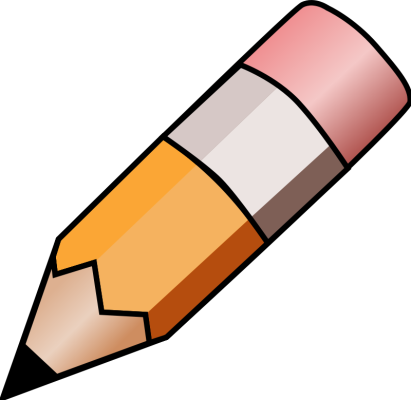 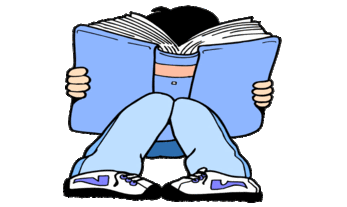 YEAR 2 HOME LEARNING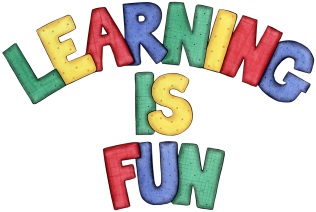 YEAR 2 HOME LEARNINGDate Set11.1.19Date Due16.1.19MathleticsOn Matheletics focus on position, direction and motion using straight lines, turns and co-ordinates. Also focus on measuring weight using grams and kilograms. If children are confident in the 2, 5 and 10 times tables please start learning the 3, 4 and 6 times tables.  All activities can be found on matheletics.com. Every child has their username and passwords in their reading records.SpellodromeWritingFor your writing challenge you need to read one of your favourite fairy tales such as Cinderella, Little Red Riding Hood, Goldilocks and the Three Little Bears, Jack and the Bean stalk etc and re-write the story in your own words. Focus on sequencing your story in the correct order and story language such as Once upon a time or in a faraway land etc. You need to include in your writing: A description of the setting  Speech marks/inverted commas for talkUse of senses in your descriptions e.g. what you heard, smelt, saw, touch, tasted etc. A beginning, middle and end to your storyWow words throughout your story. Use of connectives to extend your sentences e.g. but, because, then, while, when etc. Full stops and capital letters in the correct places.You need to write at least a page for your story.Spellings to learn this week copiedcopierhappierhappiestcriedrepliedReadingRecommended daily reading time:KS1 20 minutes.Home Learning ProjectDate Set:                                                           Date Due: GreekPlease go to Greek Class Blog for Greek Home LearningGreek Class - St Cyprian's Greek Orthodox Primary Academy